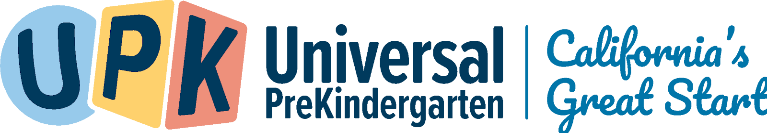 Additional Resources Developed for the Universal PreKindergarten Mixed Delivery Quality and Access WorkgroupThe Universal PreKindergarten (UPK) Mixed Delivery Quality and Access Workgroup (Workgroup) convened from January 2023 to February 2024 to develop recommendations to the legislature on how to increase access to high-quality UPK programs for three- and four-year-old children across California. The Workgroup heard from more than 30 researchers, hundreds of parents, and hundreds of preschool educators and administrators to inform the report recommendations. Through this process, materials were generated for the Workgroup to consider, cultivating more than 25 research memos, 35 supplemental research presentations, and six video panels. We are particularly proud of our focus on elevating family and practitioner voices throughout this process. We intentionally connected with families from various areas of the state and from backgrounds that have historically had limited access to the system-level decision making process. We elevated the voices of these families to understand their experiences in the preschool system and underscore their perspectives on quality to uplift what they want most for their children. The families interviewed and highlighted in our video panels include representation of families enrolled in family child care programs (FCCs), center-based programs, dual immersion programs, and Tribal programs.Similarly, we interviewed and surveyed a wide range of implementers across the broader UPK system to better understand their perceptions of quality and what supports are needed to promote quality in all PreKindergarten (Pre-K)  settings. This included conversations with administrators across the system including California State Preschool Program (CSPP) Family Child Care Home Education Networks (FCCHENs) and FCCs, center-based educators and administrators, and other practitioners. We now have an impressive collection of research and resources to better understand issues related to preschool quality and access in California. We encourage everyone to listen to those videos, presentations, and memos to better understand these critical perspectives on quality in California’s early education settings. After report recommendations were drafted, an additional eleven resources were created to offer technical assistance and best practice recommendations related to specific recommendations in the report. This is meant to provide initial guidance to program administrators and educators in alignment with high-priority recommendations. These resources cover a range of topics including: starting and administering CSPP FCCHENs, starting dual language immersion programs, guidance, onramps to becoming a CSPP provider, best practices for supporting home language and family engagement, best practices for accelerating inclusion in the classroom, strategies for mixed income settings, strategies for addressing challenging behaviors in the classroom, and information regarding the use of Language Development Milestones for Deaf and Hard of Hearing children. These rich resources represent a down payment on our ability to move the needle on implementing some of the recommendations of the report as we continue to work towards ensuring access to the highest quality settings for all of California’s young learners. We are excited to share these with the field and encourage broad use of them in CSPP programs. You can find a highlighted list of resources, research, and video on this hand-out for easy access.California Family PerspectivesMemo: UPK Quality and Access Workgroup - Parent Voices - Catalyst California - https://drive.google.com/file/d/1UoEvxcQK3PrK4TXl9lhqaShrgwBMYB5v/view?usp=sharing Memo: Family Perspectives Towards Universal Pre-K – PIQE - https://drive.google.com/file/d/1ux8NDzXywacNDUYwQ607Zfk0Ln7KTF4H/view?usp=sharing Memo: Parent Perceptions and Preferences for High-Quality Child Care and Preschool - Child Trends - https://drive.google.com/file/d/1vpQNPntC9Tos_-5T8Gc0yWvCc8WJapSI/view?usp=sharing Video Recording: California Parents Share Their Perspectives on Preschool Quality and Access - https://vimeo.com/819994283/87588bab80?share=copy Video Recording: Parent Perspectives - https://vimeo.com/908786628/6eb4248261?share=copy Highlight Reel: Parent Perspectives - https://vimeo.com/908781292/0d2c7fb32d?share=copy California Implementer Perspectives Video Recording: June 2023 Preschool Implementer Panel - https://vimeo.com/930428627/3b3d600e6e?share=copy Video Recording: Educator Perspectives - https://vimeo.com/908801279/2da6fb652b?share=copy Highlight Reel: Educator Perspectives - https://vimeo.com/908783826/32f240cf34?share=copy  For Educators and Program AdministratorsMemo: Onramps into CSPP - Abby Thorman, PhD - https://drive.google.com/file/d/1i3Za3hKHW7uqtNjup0ily52RtGQEiFZk/view?usp=drive_link Memo: CSPP Underenrollment - Abby Thorman, PhD - https://drive.google.com/file/d/1q948bqeD6aIfzCobABVBb70N_KK8oHw-/view Memo: FCCHEN - Beth Meloy - https://drive.google.com/file/d/10U4i0wfIEVHF-4dT67jKdxkS2T4oQhGP/view?usp=sharing Memo: Language Development Milestones - LeadK - https://drive.google.com/file/d/13Nagh2C_6ERd1Gaq6jTwUVBslwRnJbdN/view?usp=sharing Memo: Promoting School Success for Dual Language / Multilingual Learners: Partnering with Families - Linda Espinosa - https://drive.google.com/file/d/1aoYzVc2cwnWYsIqFyRg8931tCRTwxkwn/view?usp=sharing Memo: Promoting School Success for Dual Language / Multilingual Learners: Implementing Best Practices - Linda Espinosa - https://drive.google.com/file/d/1y_o8te9QE--dyZOudzPfFtZcFGeJoljo/view?usp=sharing Memo: Dual Language Immersion Program – Kidango - https://drive.google.com/file/d/12TD7M_VtbdIRqA8J6SPBfoJn484IKHBe/view Memo: Creating Mixed Income Settings in California Preschools – Kidango - https://drive.google.com/file/d/171JFmz0johW1xV-pY5WtaCZrM1IoT_9p/view Memo: Inclusive Preschool Obligations, Options, and Considerations - School Services of California, Inc. - https://docs.google.com/document/d/1qCPgD_uYR4dX68VO1ypm4OTySNMz0aXN/edit Memo: Access to Inclusive Pre-K: Transportation Services - School Services of California, Inc. - https://docs.google.com/document/d/1aa3OGMk7KGLw2mu4ltUVFoFQzla11iNn/edit Memo: Acceleration of Inclusive Pre-K Practices - School Services of California, Inc. - https://docs.google.com/document/u/0/d/1baJZJbApkYIPQ4Y41pex59Cg24Sfh7e0/edit Memo: Strategies to Support Belonging and Address Challenging Behaviors - Dr. Stephanie Curenton - https://drive.google.com/file/d/1kZFNoBP0NsRFMIpCxxmCKAyLRn_Z2qed/view For Advocates and Policy Makers Foundational Document: Child-Centered Framework - https://drive.google.com/file/d/1GFkj75AtGEVT73AUDwpdixK2T5qiMUMp/view?usp=sharing Foundational Document: UPK Mixed Delivery Quality and Access Workgroup Standards Crosswalk - https://drive.google.com/file/d/15xElSs5N5aHZThTKBVLwYvTOgvGkYkid/view?usp=sharing Memo: Identifying the Needs and Preferences of Families and the Barriers They Face in Accessing Preschool - Child Trends - https://drive.google.com/file/d/1AarSRct7D5qd3Y9RqsDMEWupO2IFQCeT/view?usp=sharing Memo: California Title 5 Preschool Standards Analysis and Recommendations Regarding Quality Evidence Memo - Trust for Learning -  https://drive.google.com/file/d/1NQPSXVmn4HXe7eL-V08J-sZicNGyTDF0/view?usp=sharing Memo: Equity-Focused Quality Measurement: Strategies and Recommendations - Trust for Learning -  https://drive.google.com/file/d/1QWUIGvf7yD58ZmcnzhkeMLTgErt_17lF/view?usp=sharing Memo: Business Organizations and Education and Workforce Development Policy: Focus on Universal Pre-Kindergarten - Unite LA - https://drive.google.com/file/d/1NqWglkzbnkSVrkW1C9l-ZY4vPrrDiQNZ/view?usp=sharing Memo: A Holistic, Responsive Model for Supporting Family Child Care Educators to Engage in Public Systems - All Our Kin – https://drive.google.com/file/d/1h-smYTOz9dN9iVUBR4wcmOWzatUN6yXv/view Memo: Including Family Child Care in California's Mixed Delivery UPK - Erikson Institute - https://drive.google.com/file/d/1DLL4ycBcBRS4Qgy-q2XrssOxXrHr2p1s/view Memo: Defining Child-Centered Quality - Research Evidence and Considerations - Drs. Iheoma Iruka, Deborah Phillips, and Deborah Stipek - https://drive.google.com/file/d/1ptGwEdmHb6x6D3Gw3ze-bfTg1Gncee3w/view?usp=sharing Slides - UPK Mixed Delivery Workgroup California's Early Care and Education (ECE) Workforce - Center for the Study of Child Care Employment (CSCCE) - https://drive.google.com/file/d/1z2p7MhXGvznGSFmN_vcRyFpXyl5ISXms/view Slides: Proposition 98 - California State Preschool Program and Transitional Kindergarten Overview - California Department of Finance - https://drive.google.com/file/d/13hIaBf24mxunYypXZb6-13Mli5UFdLn3/view?usp=sharing 